В соответствии с Федеральным законом от 06.10.2003 г.  № 131-ФЗ «Об общих принципах организации местного самоуправления в Российской Федерации», Уставом муниципального образования Кардымовского городского поселения Кардымовского района Смоленской области Совет депутатов Кардымовского городского поселения Кардымовского района Смоленской областиР Е Ш И Л:1. Утвердить структуру аппарата Совета депутатов Кардымовского городского поселения Кардымовского района Смоленской области. 2. Решение от 26.12.2018 г.  признать утратившим силу. 3. Настоящее  решение вступает в силу  с  1 января 2024 года. Глава муниципального образования 	А.В. ГолубыхКардымовского городского поселения Кардымовского района Смоленской области                                      Приложениек решению  Совета депутатовКардымовского городского поселенияКардымовского района Смоленской областиот 09.01.2024 № Ре-00002Структура аппарата Совета депутатов Кардымовского городского поселения Кардымовского  района Смоленской области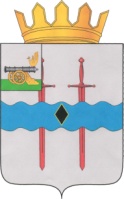 СОВЕТ ДЕПУТАТОВ КАРДЫМОВСКОГО ГОРОДСКОГО ПОСЕЛЕНИЯКАРДЫМОВСКОГО РАЙОНА СМОЛЕНСКОЙ ОБЛАСТИРЕШЕНИЕот   09.01.2024                                                                                                   № Pе-00002СОВЕТ ДЕПУТАТОВ КАРДЫМОВСКОГО ГОРОДСКОГО ПОСЕЛЕНИЯКАРДЫМОВСКОГО РАЙОНА СМОЛЕНСКОЙ ОБЛАСТИРЕШЕНИЕот   09.01.2024                                                                                                   № Pе-00002СОВЕТ ДЕПУТАТОВ КАРДЫМОВСКОГО ГОРОДСКОГО ПОСЕЛЕНИЯКАРДЫМОВСКОГО РАЙОНА СМОЛЕНСКОЙ ОБЛАСТИРЕШЕНИЕот   09.01.2024                                                                                                   № Pе-00002Глава муниципального образования Кардымовского городского поселенияВедущий специалист Старший инспектор 